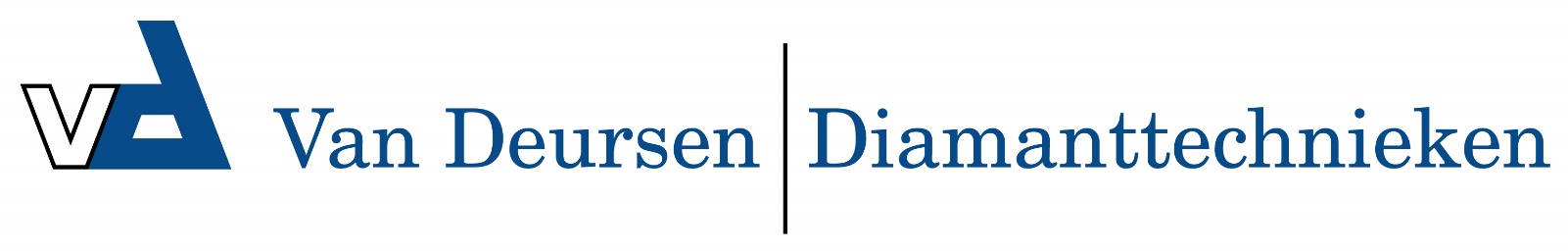 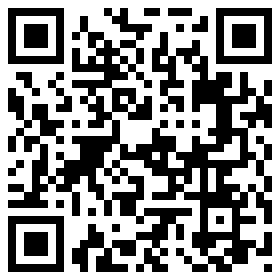 Therm 601 E-ST 18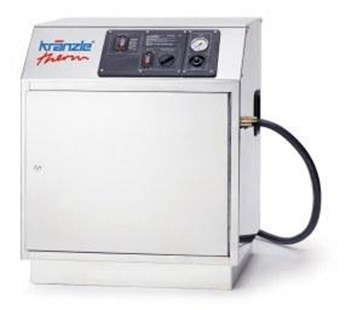 Bedrijfsdruk, traploos instelbaar 30-100 barDoorloopcapaciteit 10 l/min (600 l/h)Heetwatertemperatuur, traploos instelbaar 38 *CVerwarmingsvermogen 18 kWMotortoerental 1.400 t/minElektrische aansluitwaarde 400 V, 32,6 A, 50 HzAansluitwaarde / zekering 20,6 kW / 50 AGewicht 130 kg